SURAT PERNYATAAN KEIKUTSERTAAN DAN KETAATAN DALAM PELAKSANAAN FINAL KBGI XIII-2022Yang bertanda tangan dibawah ini, Nama Tim	:Institusi Perguruan Tinggi :Alamat Perguruan Tinggi	:Nama Dosen Pembimbing	:NIP / TTL	:Model Bangunan Gedung 8 (Delapan) Lantai -   Klasifikasi Baja/Beton Pracetak*)Nama Tim	: 1. Nama Ketua Tim	:NIM, TTL	:Nama Anggota Tim	:NIM, TTL	:Dengan ini menyatakan bahwa:Mematuhi dan melaksanakan Panduan KBGI XIII-2022;Menjaga kebersihan dan ketertiban selama pelaksanaan kompetisi;Mematuhi semua peraturan yang dibuat oleh Panitia KBGI XIII-2022.Demikian Surat Pernyataan ini kami buat dengan sesungguhnya dan benar secara sadar dan tanpa adanya tekanan dari pihak manapun.Dibuat di	:Pada tanggal	:Yang membuat pernyataan,	        ……….….., ……Juli 2022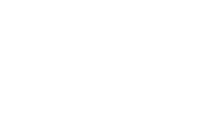 1. Nama Pembimbing	: …………………………………	(……………………….)Nama Tim	: …………………………………Nama Ketua Tim	: …………………………………	(……………………….)Nama Anggota Tim	: …………………………………	(……………………….)Catatan:Form 1G ini diisi saat daftar ulang jika lolos sebagai Finalis.*)	Coret Klasifikasi Kompetisi yang tidak diusulkan dalam Proposal.Kompetisi Bangunan Gedung Indonesia (KBGI) XIII-2022